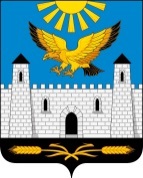 ОРГАН МЕСТНОГО САМОУПРАВЛЕНИЯ«АДМИНИСТРАЦИЯ     ГОРОДА    КАРАБУЛАК» ул.Джабагиева, 142,  г. Карабулак, 386231, тел. 8(8734) 44-41-56; факс 44-46-81; е-mail: karabulak2009@bk.ruПресс-релиз «Техническое обслуживание ВДГО.Что такое ВДГО?»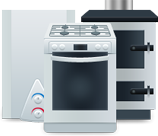 В каждой квартире, частном доме есть газовая плита, отопительный котел или водонагревательная колонка. Все это - внутридомовое газовое оборудование (ВДГО). К удобствам и доступности «голубого топлива» все мы настолько привыкли, что порой забываем о том, что газ - источник повышенной опасности. И относиться к нему необходимо с особым вниманием. Многие наверняка помнят, как раньше газовики регулярно совершали обходы домов и проверяли газовое оборудование - проводили его техническое обслуживание. С потребителей за эту услугу денег не брали, поскольку ее стоимость была уже включена в тариф на пользование газом. Но с 1 января 2006 года в соответствии с решением Федеральной службы по тарифам, стоимость технического обслуживания внутридомового газового оборудования (ВДГО) из платы за газ была исключена, так что с этого момента техобслуживание ВДГО стало осуществляться только по договорам с жильцами и, соответственно, за отдельную плату. Многие восприняли нововведение как дополнительную плату и отказались заключать договоры на обслуживание ВДГО. Без договоров профилактические осмотры газовых плит и котлов практически прекратились. Результаты не заставили себя ждать – участились случаи аварий, взрывов бытового газа.Пресс-служба ОМС «Администрация г. Карабулак»Источник информации: официальный сайт ООО «Газпром межрегионгаз Пятигорск». (http://kawkazrg.ru).